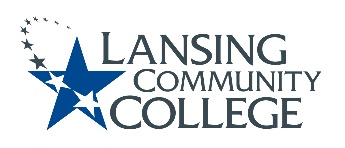 Academic SenateStudent Advisory Committee (SAC) Meeting MinutesNovember 4, 2021 The Academic Senate Student Advisory Committee (SAC) met via WebEx on November 4, 2021, 11:30 a.m. to 12:30 p.m.  Members present: Veronica Wilkerson Johnson (Chairperson), Fran Krempasky (Technology Sub-Committee Chair), Samantha Wigard, Alex Azima, Ashlee Stokes, Bruce Mackley, and Joann Silsby, Linda Hamlin, Louise Rabidoux, and Amalia Gonzales and Summer Gilliam (Student Senators).Absent: Dean Ronda Miller, Jess Stevens, and Mark StevensThe 11/04/21 SAC Committee highlights are as follows, Minutes provided by Senator Joann Silsby and Fran Krempasky. Veronica Wilkerson Johnson welcomed Linda Hamlin, Director of eLearning, to the SAC Committee.What eLearning is doing in the way of opportunities for student input(1) They will be rolling out “Dialing in with D2L”. - 1 or 2 minute maximum radio advertisements- Tips and Tricks (such as Tools and 3rd party programs (30 programs)(2) eLearning “live” for students- Students can facilitate or have them lead these sessions (less than 30 minutes
  starting 2022. Topics will be on D2L.	(3) D2L Announcements		- Students only News Announcements in D2L	(4) Student Resource site		- Will be changing the sliders that come across the screen each month.		   If students want to see a different slider, they can let eLearning know.		   A slider on how to see your grades in D2L for instance.(5) Tapping into social media	- More than just D2L training. These will be short tips but at the end shows where to
               get more help.(6) How to use the tools in D2L 	- Navigation Bar 	- Using Kaltura	- How students know about this so students can access all of them through D2L.(7) Did a student survey with only three (3) questions, and eLearning got 600 responses, with
      300 responses in the first hour!  We sent a three (3) question survey to the 
      faculty and did not have nearly that kind of response.   
      There is a Facebook presence but the short survey helped get student input.Linda expressed how glad she is have the eLearning Department represented at the Academic Senate meetings. This was a great need and luckily the Provost was supportive of this.Veronica was glad as well to have a representative and was also delighted that Linda is on the  SAC committee and to hear all the things eLearning is doing to help get student input. Updates and Discussion by Fran Krempasky, SAC Subcommittee ChairStudent Resources:
(1) Student Web site Prototype “Draft” Fran mentioned that a year ago the goal by SAC was to aid in enhancements to the LCC web site for student resources so that students and the campus as a whole can find the resources they need easily on the site.  The subcommittee on student resources has been working specifically on what the web page might look like. Fran Krempasky, Ashlee Stokes, and Joann Silsby worked on a prototype.  This was attached to the meeting notice so that the SAC committee could review and offer feedback at the next SAC meeting. The subcommittee’s goal for the student resources web site was to have it:Focus on student resources that may not be easily located or currently available on the site.Visually appealingEasy to navigate through the siteOffer help in the way of an informational blurb under the topic areas(2) Bruce Mackley added that we need to at some point get Nick Myers involved. Nick is a lead web developer and can help on Web governance standards on fonts, format, etc.
Bruce also mentioned about “keywords” and how students use Google to find things at LCC.Joann added that it used to be you wanted our web page to hit the top ten listing on searches, now it appears the goal is to be in the top three.(3) Fran – walked through the prototype pages and noted that this is a draft and that 
      comments/suggestions are welcome. The subcommittee still likes the Maricopa and      Grand Rapids Community College websites so modeled their layout and some topics.      Ashlee – mentioned that input is needed from the students and those departments
      that work directly with students. Most of the topics are those suggested from the last       SAC meeting.Jo – talked about the prototype layout and that the grid lines would not be there…they are just a holding spot for editing currently. Also, it is important for usability to make sure the prime real estate of the page is formatted so that students and other visitors to the site can see at first glance information they are looking for, and can navigate easily. She referenced the book, “Don’t Make Me Think”, which covers the importance of having things on a web page that are easy to find and navigate, without thinking or working too hard in the process. Student SenatorsMindful Mondays - Amalia Gonzales mentioned the Mindful Mondays and invited everyone to attend if possible. Some SAC members did attend and found it great and very relaxing. The focus is on meditation and mindfulness. It will now be offered both morning and afternoon on Mondays from 10:00 to 10:30 a.m. and 2:00-2:30 p.m. 
Web site for more information: https://www.lcc.edu/diversity/meditation-room.html Student Mental Health Survey – Summer Gilliam mentioned that she and Amalia worked on a mental health survey that will be sent to all LCC students (a link in Google Forms). There are more than three questions. She is hoping the faculty could mention it in their classes. Linda Hamlin offered to help in this endeavor by having a graphic on the survey, and post in D2L as an Announcement. Also, can do a slider about it to help promote the survey.The survey website is:  https://forms.gle/FRnQRcd2LVv1zvur6  Update on Food Pantry and Hygiene PantryAcademic Success CoachesSamantha Wigard mentioned that Jess Stevens, who was on a task force working on a survey to see the current status of the food pantry, has accepted another position outside of the college. His last day at LCC is November 24, 2021. Veronica asked “who will be handling the food pantry now?” Samantha said she doesn’t know yet. Fran added that the last time she talked with Jess, he thought the food pantry and hygiene pantry could be combined. As far as a physical pantry, the Academic Success Coaches do have a physical pantry. It is located in an area in back of the Star Zone that has some food surplus and hygiene items. When Veronica asked if others can contribute to this, Samantha said they wouldn’t turn any donations away. We want to express our congratulations to Jess!Bruce Mackley in MarketingMarketing UpdateThey hired a digital media strategist. It has been a long time coming. The individual understands the platform very well. Justice Walls is a new web developer. He will focus on customer service and the needs of our students. They will be in the middle of the web audit soon and will seek assistance from the SAC committee to help with the focus groups. The groups will be large in number because they anticipate not doing this every year, so they want to include a large group.Marketing plans to reach out to the campus community. Need to realize that “Build it and they will come” no longer applies these days.Action Items from this meeting:Linda Hamlin will work with Summer Gilliam on providing a graphic, slider, and posting in D2L for the student mental health survey that the student Senators created.The SAC Subcommittee needs to start the process of contacting those departments that have direct contact with students to seek their input on topics for the student resource web page prototype.  
Upcoming meeting:- December 2, 2021Respectfully submitted,Joann Silsby and Fran Krempasky